פרשיות אחרי מות-קדושים התשפ״אהרב ארי דוד קאהן		          				     	ari.kahn@biu.ac.ilהשיעור לעילוי נשמת  יצחק בן אברהם הלויThe shiur is sponsored by Jane Medved in honor of the memory of her fatherYizchak Ben Avraham (Dr. Irwin Siegel).ויקרא (פרשת אחרי מות) פרק טז (טז) וְכִפֶּ֣ר עַל־הַקֹּ֗דֶשׁ מִטֻּמְאֹת֙ בְּנֵ֣י יִשְׂרָאֵ֔ל וּמִפִּשְׁעֵיהֶ֖ם לְכָל־חַטֹּאתָ֑ם וְכֵ֤ן יַעֲשֶׂה֙ לְאֹ֣הֶל מוֹעֵ֔ד הַשֹּׁכֵ֣ן אִתָּ֔ם בְּת֖וֹךְ טֻמְאֹתָֽם:…(ל) כִּֽי־בַיּ֥וֹם הַזֶּ֛ה יְכַפֵּ֥ר עֲלֵיכֶ֖ם לְטַהֵ֣ר אֶתְכֶ֑ם מִכֹּל֙ חַטֹּ֣אתֵיכֶ֔ם לִפְנֵ֥י ה֖' תִּטְהָֽרוּ: (לא) שַׁבַּ֨ת שַׁבָּת֥וֹן הִיא֙ לָכֶ֔ם וְעִנִּיתֶ֖ם אֶת־נַפְשֹׁתֵיכֶ֑ם חֻקַּ֖ת עוֹלָֽם: (לב) וְכִפֶּ֨ר הַכֹּהֵ֜ן אֲשֶׁר־יִמְשַׁ֣ח אֹת֗וֹ וַאֲשֶׁ֤ר יְמַלֵּא֙ אֶת־יָד֔וֹ לְכַהֵ֖ן תַּ֣חַת אָבִ֑יו וְלָבַ֛שׁ אֶת־בִּגְדֵ֥י הַבָּ֖ד בִּגְדֵ֥י הַקֹּֽדֶשׁ: (לג) וְכִפֶּר֙ אֶת־מִקְדַּ֣שׁ הַקֹּ֔דֶשׁ וְאֶת־אֹ֧הֶל מוֹעֵ֛ד וְאֶת־הַמִּזְבֵּ֖חַ יְכַפֵּ֑ר וְעַ֧ל הַכֹּהֲנִ֛ים וְעַל־כָּל־עַ֥ם הַקָּהָ֖ל יְכַפֵּֽר: (לד) וְהָֽיְתָה־זֹּ֨את לָכֶ֜ם לְחֻקַּ֣ת עוֹלָ֗ם לְכַפֵּ֞ר עַל־בְּנֵ֤י יִשְׂרָאֵל֙ מִכָּל־חַטֹּאתָ֔ם אַחַ֖ת בַּשָּׁנָ֑ה וַיַּ֕עַשׂ כַּאֲשֶׁ֛ר צִוָּ֥ה ה֖' אֶת־ מֹשֶֽׁה: פויקרא (פרשת קדושים) פרק יט (א) וַיְדַבֵּ֥ר ה֖' אֶל־מֹשֶׁ֥ה לֵּאמֹֽר: (ב) דַּבֵּ֞ר אֶל־כָּל־עֲדַ֧ת בְּנֵי־יִשְׂרָאֵ֛ל וְאָמַרְתָּ֥ אֲלֵהֶ֖ם קְדֹשִׁ֣ים תִּהְי֑וּ כִּ֣י קָד֔וֹשׁ אֲנִ֖י ה֥' אֱלֹהֵיכֶֽם: (ג) אִ֣ישׁ אִמּ֤וֹ וְאָבִיו֙ תִּירָ֔אוּ וְאֶת־שַׁבְּתֹתַ֖י תִּשְׁמֹ֑רוּ אֲנִ֖י ה֥' אֱלֹהֵיכֶֽם: (ד) אַל־תִּפְנוּ֙ אֶל־הָ֣אֱלִילִ֔ם וֵֽאלֹהֵי֙ מַסֵּכָ֔ה לֹ֥א תַעֲשׂ֖וּ לָכֶ֑ם אֲנִ֖י ה֥' אֱלֹהֵיכֶֽם: (ה) וְכִ֧י תִזְבְּח֛וּ זֶ֥בַח שְׁלָמִ֖ים לַה֑' לִֽרְצֹנְכֶ֖ם תִּזְבָּחֻֽהוּ: (ו) בְּי֧וֹם זִבְחֲכֶ֛ם יֵאָכֵ֖ל וּמִֽמָּחֳרָ֑ת וְהַנּוֹתָר֙ עַד־י֣וֹם הַשְּׁלִישִׁ֔י בָּאֵ֖שׁ יִשָּׂרֵֽף: (ז) וְאִ֛ם הֵאָכֹ֥ל יֵאָכֵ֖ל בַּיּ֣וֹם הַשְּׁלִישִׁ֑י פִּגּ֥וּל ה֖וּא לֹ֥א יֵרָצֶֽה: (ח) וְאֹֽכְלָיו֙ עֲוֹנ֣וֹ יִשָּׂ֔א כִּֽי־אֶת־קֹ֥דֶשׁ ה֖' חִלֵּ֑ל וְנִכְרְתָ֛ה הַנֶּ֥פֶשׁ הַהִ֖וא מֵעַמֶּֽיהָ: (ט) וּֽבְקֻצְרְכֶם֙ אֶת־קְצִ֣יר אַרְצְכֶ֔ם לֹ֧א תְכַלֶּ֛ה פְּאַ֥ת שָׂדְךָ֖ לִקְצֹ֑ר וְלֶ֥קֶט קְצִֽירְךָ֖ לֹ֥א תְלַקֵּֽט: (י) וְכַרְמְךָ֙ לֹ֣א תְעוֹלֵ֔ל וּפֶ֥רֶט כַּרְמְךָ֖ לֹ֣א תְלַקֵּ֑ט לֶֽעָנִ֤י וְלַגֵּר֙ תַּעֲזֹ֣ב אֹתָ֔ם אֲנִ֖י ה֥' אֱלֹהֵיכֶֽם: (יא) לֹ֖א תִּגְנֹ֑בוּ וְלֹא־תְכַחֲשׁ֥וּ וְלֹֽא־תְשַׁקְּר֖וּ אִ֥ישׁ בַּעֲמִיתֽוֹ: (יב) וְלֹֽא־תִשָּׁבְע֥וּ בִשְׁמִ֖י לַשָּׁ֑קֶר וְחִלַּלְתָּ֛ אֶת־שֵׁ֥ם אֱלֹהֶ֖יךָ אֲנִ֥י הֽ': (יג) לֹֽא־תַעֲשֹׁ֥ק אֶת־רֵֽעֲךָ֖ וְלֹ֣א תִגְזֹ֑ל לֹֽא־תָלִ֞ין פְּעֻלַּ֥ת שָׂכִ֛יר אִתְּךָ֖ עַד־בֹּֽקֶר: (יד) לֹא־תְקַלֵּ֣ל חֵרֵ֔שׁ וְלִפְנֵ֣י עִוֵּ֔ר לֹ֥א תִתֵּ֖ן מִכְשֹׁ֑ל וְיָרֵ֥אתָ מֵּאֱלֹהֶ֖יךָ אֲנִ֥י הֽ': (טו) לֹא־תַעֲשׂ֥וּ עָ֙וֶל֙ בַּמִּשְׁפָּ֔ט לֹא־תִשָּׂ֣א פְנֵי־דָ֔ל וְלֹ֥א תֶהְדַּ֖ר פְּנֵ֣י גָד֑וֹל בְּצֶ֖דֶק תִּשְׁפֹּ֥ט עֲמִיתֶֽךָ: (טז) לֹא־תֵלֵ֤ךְ רָכִיל֙ בְּעַמֶּ֔יךָ לֹ֥א תַעֲמֹ֖ד עַל־דַּ֣ם רֵעֶ֑ךָ אֲנִ֖י הֽ': (יז) לֹֽא־תִשְׂנָ֥א אֶת־אָחִ֖יךָ בִּלְבָבֶ֑ךָ הוֹכֵ֤חַ תּוֹכִ֙יחַ֙ אֶת־עֲמִיתֶ֔ךָ וְלֹא־תִשָּׂ֥א עָלָ֖יו חֵֽטְא: (יח) לֹֽא־תִקֹּ֤ם וְלֹֽא־תִטֹּר֙ אֶת־בְּנֵ֣י עַמֶּ֔ךָ וְאָֽהַבְתָּ֥ לְרֵעֲךָ֖ כָּמ֑וֹךָ אֲנִ֖י הֽ': (יט) אֶֽת־חֻקֹּתַי֘ תִּשְׁמֹרוּ֒ בְּהֶמְתְּךָ֙ לֹא־תַרְבִּ֣יעַ כִּלְאַ֔יִם שָׂדְךָ֖ לֹא־תִזְרַ֣ע כִּלְאָ֑יִם וּבֶ֤גֶד כִּלְאַ֙יִם֙ שַֽׁעַטְנֵ֔ז לֹ֥א יַעֲלֶ֖ה עָלֶֽיךָ:…(לה) לֹא־תַעֲשׂ֥וּ עָ֖וֶל בַּמִּשְׁפָּ֑ט בַּמִּדָּ֕ה בַּמִּשְׁקָ֖ל וּבַמְּשׂוּרָֽה: (לו) מֹ֧אזְנֵי צֶ֣דֶק אַבְנֵי־צֶ֗דֶק אֵ֥יפַת צֶ֛דֶק וְהִ֥ין צֶ֖דֶק יִהְיֶ֣ה לָכֶ֑ם אֲנִי֙ ה֣' אֱלֹֽהֵיכֶ֔ם אֲשֶׁר־הוֹצֵ֥אתִי אֶתְכֶ֖ם מֵאֶ֥רֶץ מִצְרָֽיִם: (לז) וּשְׁמַרְתֶּ֤ם אֶת־כָּל־חֻקֹּתַי֙ וְאֶת־כָּל־מִשְׁפָּטַ֔י וַעֲשִׂיתֶ֖ם אֹתָ֑ם אֲנִ֖י הֽ': פויקרא (פרשת אחרי מות) פרק יח (א) וַיְדַבֵּ֥ר ה֖' אֶל־מֹשֶׁ֥ה לֵּאמֹֽר: (ב) דַּבֵּר֙ אֶל־בְּנֵ֣י יִשְׂרָאֵ֔ל וְאָמַרְתָּ֖ אֲלֵהֶ֑ם אֲנִ֖י ה֥' אֱלֹהֵיכֶֽם: (ג) כְּמַעֲשֵׂ֧ה אֶֽרֶץ־מִצְרַ֛יִם אֲשֶׁ֥ר יְשַׁבְתֶּם־בָּ֖הּ לֹ֣א תַעֲשׂ֑וּ וּכְמַעֲשֵׂ֣ה אֶֽרֶץ־כְּנַ֡עַן אֲשֶׁ֣ר אֲנִי֩ מֵבִ֨יא אֶתְכֶ֥ם שָׁ֙מָּה֙ לֹ֣א תַעֲשׂ֔וּ וּבְחֻקֹּתֵיהֶ֖ם לֹ֥א תֵלֵֽכוּ: (ד) אֶת־מִשְׁפָּטַ֧י תַּעֲשׂ֛וּ וְאֶת־חֻקֹּתַ֥י תִּשְׁמְר֖וּ לָלֶ֣כֶת בָּהֶ֑ם אֲנִ֖י ה֥' אֱלֹהֵיכֶֽם: (ה) וּשְׁמַרְתֶּ֤ם אֶת־חֻקֹּתַי֙ וְאֶת־מִשְׁפָּטַ֔י אֲשֶׁ֨ר יַעֲשֶׂ֥ה אֹתָ֛ם הָאָדָ֖ם וָחַ֣י בָּהֶ֑ם אֲנִ֖י הֽ': ס…(כד) אַל־תִּֽטַּמְּא֖וּ בְּכָל־אֵ֑לֶּה כִּ֤י בְכָל־אֵ֙לֶּה֙ נִטְמְא֣וּ הַגּוֹיִ֔ם אֲשֶׁר־אֲנִ֥י מְשַׁלֵּ֖חַ מִפְּנֵיכֶֽם: (כה) וַתִּטְמָ֣א הָאָ֔רֶץ וָאֶפְקֹ֥ד עֲוֹנָ֖הּ עָלֶ֑יהָ וַתָּקִ֥א הָאָ֖רֶץ אֶת־יֹשְׁבֶֽיהָ: (כו) וּשְׁמַרְתֶּ֣ם אַתֶּ֗ם אֶת־חֻקֹּתַי֙ וְאֶת־מִשְׁפָּטַ֔י וְלֹ֣א תַעֲשׂ֔וּ מִכֹּ֥ל הַתּוֹעֵבֹ֖ת הָאֵ֑לֶּה הָֽאֶזְרָ֔ח וְהַגֵּ֖ר הַגָּ֥ר בְּתוֹכְכֶֽם: (כז) כִּ֚י אֶת־כָּל־הַתּוֹעֵבֹ֣ת הָאֵ֔ל עָשׂ֥וּ אַנְשֵֽׁי־הָאָ֖רֶץ אֲשֶׁ֣ר לִפְנֵיכֶ֑ם וַתִּטְמָ֖א הָאָֽרֶץ: (כח) וְלֹֽא־תָקִ֤יא הָאָ֙רֶץ֙ אֶתְכֶ֔ם בְּטַֽמַּאֲכֶ֖ם אֹתָ֑הּ כַּאֲשֶׁ֥ר קָאָ֛ה אֶת־הַגּ֖וֹי אֲשֶׁ֥ר לִפְנֵיכֶֽם: (כט) כִּ֚י כָּל־אֲשֶׁ֣ר יַעֲשֶׂ֔ה מִכֹּ֥ל הַתּוֹעֵבֹ֖ת הָאֵ֑לֶּה וְנִכְרְת֛וּ הַנְּפָשׁ֥וֹת הָעֹשֹׂ֖ת מִקֶּ֥רֶב עַמָּֽם: (ל) וּשְׁמַרְתֶּ֣ם אֶת־מִשְׁמַרְתִּ֗י לְבִלְתִּ֨י עֲשׂ֜וֹת מֵחֻקּ֤וֹת הַתּֽוֹעֵבֹת֙ אֲשֶׁ֣ר נַעֲשׂ֣וּ לִפְנֵיכֶ֔ם וְלֹ֥א תִֽטַּמְּא֖וּ בָּהֶ֑ם אֲנִ֖י ה֥' אֱלֹהֵיכֶֽם: פויקרא (פרשת שמיני) פרק יא (ב) דַּבְּר֛וּ אֶל־בְּנֵ֥י יִשְׂרָאֵ֖ל לֵאמֹ֑ר זֹ֤את הַֽחַיָּה֙ אֲשֶׁ֣ר תֹּאכְל֔וּ מִכָּל־הַבְּהֵמָ֖ה אֲשֶׁ֥ר עַל־הָאָֽרֶץ: (ג) כֹּ֣ל׀ מַפְרֶ֣סֶת פַּרְסָ֗ה וְשֹׁסַ֤עַת שֶׁ֙סַע֙ פְּרָסֹ֔ת מַעֲלַ֥ת גֵּרָ֖ה בַּבְּהֵמָ֑ה אֹתָ֖הּ תֹּאכֵֽלוּ:…(מג) אַל־תְּשַׁקְּצוּ֙ אֶת־נַפְשֹׁ֣תֵיכֶ֔ם בְּכָל־הַשֶּׁ֖רֶץ הַשֹּׁרֵ֑ץ וְלֹ֤א תִֽטַּמְּאוּ֙ בָּהֶ֔ם וְנִטְמֵתֶ֖ם בָּֽם: (מד) כִּ֣י אֲנִ֣י ה֘' אֱלֹֽהֵיכֶם֒ וְהִתְקַדִּשְׁתֶּם֙ וִהְיִיתֶ֣ם קְדֹשִׁ֔ים כִּ֥י קָד֖וֹשׁ אָ֑נִי וְלֹ֤א תְטַמְּאוּ֙ אֶת־נַפְשֹׁ֣תֵיכֶ֔ם בְּכָל־הַשֶּׁ֖רֶץ הָרֹמֵ֥שׂ עַל־הָאָֽרֶץ: (מה) כִּ֣י׀ אֲנִ֣י ה֗' הַֽמַּעֲלֶ֤ה אֶתְכֶם֙ מֵאֶ֣רֶץ מִצְרַ֔יִם לִהְיֹ֥ת לָכֶ֖ם לֵאלֹהִ֑ים וִהְיִיתֶ֣ם קְדֹשִׁ֔ים כִּ֥י קָד֖וֹשׁ אָֽנִי: (מו) זֹ֣את תּוֹרַ֤ת הַבְּהֵמָה֙ וְהָע֔וֹף וְכֹל֙ נֶ֣פֶשׁ הַֽחַיָּ֔ה הָרֹמֶ֖שֶׂת בַּמָּ֑יִם וּלְכָל־נֶ֖פֶשׁ הַשֹּׁרֶ֥צֶת עַל־ הָאָֽרֶץ: (מז) לְהַבְדִּ֕יל בֵּ֥ין הַטָּמֵ֖א וּבֵ֣ין הַטָּהֹ֑ר וּבֵ֤ין הַֽחַיָּה֙ הַֽנֶּאֱכֶ֔לֶת וּבֵין֙ הַֽחַיָּ֔ה אֲשֶׁ֖ר לֹ֥א תֵאָכֵֽל: דברים (פרשת ראה) פרק יד (א) בָּנִ֣ים אַתֶּ֔ם לַֽה֖' אֱלֹהֵיכֶ֑ם לֹ֣א תִתְגֹּֽדְד֗וּ וְלֹֽא־תָשִׂ֧ימוּ קָרְחָ֛ה בֵּ֥ין עֵינֵיכֶ֖ם לָמֵֽת: (ב) כִּ֣י עַ֤ם קָדוֹשׁ֙ אַתָּ֔ה לַה֖' אֱלֹהֶ֑יךָ וּבְךָ֞ בָּחַ֣ר ה֗' לִֽהְי֥וֹת לוֹ֙ לְעַ֣ם סְגֻלָּ֔ה מִכֹּל֙ הָֽעַמִּ֔ים אֲשֶׁ֖ר עַל־ פְּנֵ֥י הָאֲדָמָֽה: ס (ג) לֹ֥א תֹאכַ֖ל כָּל־תּוֹעֵבָֽה: (ד) זֹ֥את הַבְּהֵמָ֖ה אֲשֶׁ֣ר תֹּאכֵ֑לוּ שׁ֕וֹר שֵׂ֥ה כְשָׂבִ֖ים וְשֵׂ֥ה עִזִּֽים:דברים (פרשת שופטים) פרק יז פסוק א לֹא־תִזְבַּח֩ לַה֨' אֱלֹהֶ֜יךָ שׁ֣וֹר וָשֶׂ֗ה אֲשֶׁ֨ר יִהְיֶ֥ה בוֹ֙ מ֔וּם כֹּ֖ל דָּבָ֣ר רָ֑ע כִּ֧י תוֹעֲבַ֛ת ה֥' אֱלֹהֶ֖יךָ הֽוּא:דברים (פרשת עקב) פרק ז (כה) פְּסִילֵ֥י אֱלֹהֵיהֶ֖ם תִּשְׂרְפ֣וּן בָּאֵ֑שׁ לֹֽא־תַחְמֹד֩ כֶּ֨סֶף וְזָהָ֤ב עֲלֵיהֶם֙ וְלָקַחְתָּ֣ לָ֔ךְ פֶּ֚ן תִּוָּקֵ֣שׁ בּ֔וֹ כִּ֧י תוֹעֲבַ֛ת ה֥' אֱלֹהֶ֖יךָ הֽוּא: (כו) וְלֹא־תָבִ֤יא תֽוֹעֵבָה֙ אֶל־בֵּיתֶ֔ךָ וְהָיִ֥יתָ חֵ֖רֶם כָּמֹ֑הוּ שַׁקֵּ֧ץ׀ תְּשַׁקְּצֶ֛נּוּ וְתַעֵ֥ב׀ תְּֽתַעֲבֶ֖נּוּ כִּי־חֵ֥רֶם הֽוּא: פויקרא (פרשת אחרי מות) פרק יח (כ) וְאֶל־אֵ֙שֶׁת֙ עֲמִֽיתְךָ֔ לֹא־תִתֵּ֥ן שְׁכָבְתְּךָ֖ לְזָ֑רַע לְטָמְאָה־בָֽהּ: (כא) וּמִֽזַּרְעֲךָ֥ לֹא־תִתֵּ֖ן לְהַעֲבִ֣יר לַמֹּ֑לֶךְ וְלֹ֧א תְחַלֵּ֛ל אֶת־שֵׁ֥ם אֱלֹהֶ֖יךָ אֲנִ֥י הֽ': (כב) וְאֶ֨ת זָכָ֔ר לֹ֥א תִשְׁכַּ֖ב מִשְׁכְּבֵ֣י אִשָּׁ֑ה תּוֹעֵבָ֖ה הִֽוא:דברים (פרשת ראה) פרק יב פסוק לא לֹא־תַעֲשֶׂ֣ה כֵ֔ן לַה֖' אֱלֹהֶ֑יךָ כִּי֩ כָל־תּוֹעֲבַ֨ת ה֜' אֲשֶׁ֣ר שָׂנֵ֗א עָשׂוּ֙ לֵאלֹ֣הֵיהֶ֔ם כִּ֣י גַ֤ם אֶת־בְּנֵיהֶם֙ וְאֶת־בְּנֹ֣תֵיהֶ֔ם יִשְׂרְפ֥וּ בָאֵ֖שׁ לֵֽאלֹהֵיהֶֽם:ויקרא (פרשת קדושים) פרק כ וְאִ֣ישׁ אֽוֹ־אִשָּׁ֗ה כִּי־יִהְיֶ֨ה בָהֶ֥ם א֛וֹב א֥וֹ יִדְּעֹנִ֖י מ֣וֹת יוּמָ֑תוּ בָּאֶ֛בֶן יִרְגְּמ֥וּ אֹתָ֖ם דְּמֵיהֶ֥ם בָּֽם: פדברים (פרשת שופטים) פרק יח פסוק ט - יג (ט) כִּ֤י אַתָּה֙ בָּ֣א אֶל־הָאָ֔רֶץ אֲשֶׁר־ה֥' אֱלֹהֶ֖יךָ נֹתֵ֣ן לָ֑ךְ לֹֽא־תִלְמַ֣ד לַעֲשׂ֔וֹת כְּתוֹעֲבֹ֖ת הַגּוֹיִ֥ם הָהֵֽם: (י) לֹֽא־יִמָּצֵ֣א בְךָ֔ מַעֲבִ֥יר בְּנֽוֹ־וּבִתּ֖וֹ בָּאֵ֑שׁ קֹסֵ֣ם קְסָמִ֔ים מְעוֹנֵ֥ן וּמְנַחֵ֖שׁ וּמְכַשֵּֽׁף: (יא) וְחֹבֵ֖ר חָ֑בֶר וְשֹׁאֵ֥ל אוֹב֙ וְיִדְּעֹנִ֔י וְדֹרֵ֖שׁ אֶל־הַמֵּתִֽים: (יב) כִּֽי־תוֹעֲבַ֥ת ה֖' כָּל־עֹ֣שֵׂה אֵ֑לֶּה וּבִגְלַל֙ הַתּוֹעֵבֹ֣ת הָאֵ֔לֶּה ה֣' אֱלֹהֶ֔יךָ מוֹרִ֥ישׁ אוֹתָ֖ם מִפָּנֶֽיךָ: (יג) תָּמִ֣ים תִּֽהְיֶ֔ה עִ֖ם ה֥' אֱלֹהֶֽיךָ: סדברים (פרשת כי תצא) פרק כב פסוק ה (ה) לֹא־יִהְיֶ֤ה כְלִי־גֶ֙בֶר֙ עַל־אִשָּׁ֔ה וְלֹא־יִלְבַּ֥שׁ גֶּ֖בֶר שִׂמְלַ֣ת אִשָּׁ֑ה כִּ֧י תוֹעֲבַ֛ת ה֥' אֱלֹהֶ֖יךָ כָּל־עֹ֥שֵׂה אֵֽלֶּה: פדברים (פרשת כי תצא) פרק כג פסוק יט (יט) לֹא־תָבִיא֩ אֶתְנַ֨ן זוֹנָ֜ה וּמְחִ֣יר כֶּ֗לֶב בֵּ֛ית ה֥' אֱלֹהֶ֖יךָ לְכָל־נֶ֑דֶר כִּ֧י תוֹעֲבַ֛ת ה֥' אֱלֹהֶ֖יךָ גַּם־ שְׁנֵיהֶֽם: סדברים (פרשת כי תצא) פרק כד פסוק ד (ד) לֹא־יוּכַ֣ל בַּעְלָ֣הּ הָרִאשׁ֣וֹן אֲשֶֽׁר־שִׁ֠לְּחָהּ לָשׁ֨וּב לְקַחְתָּ֜הּ לִהְי֧וֹת ל֣וֹ לְאִשָּׁ֗ה אַחֲרֵי֙ אֲשֶׁ֣ר הֻטַּמָּ֔אָה כִּֽי־תוֹעֵבָ֥ה הִ֖וא לִפְנֵ֣י ה֑' וְלֹ֤א תַחֲטִיא֙ אֶת־הָאָ֔רֶץ אֲשֶׁר֙ ה֣' אֱלֹהֶ֔יךָ נֹתֵ֥ן לְךָ֖ נַחֲלָֽה: סדברים (פרשת כי תצא) פרק כה פסוק יד - טז (יד) לֹא־יִהְיֶ֥ה לְךָ֛ בְּבֵיתְךָ֖ אֵיפָ֣ה וְאֵיפָ֑ה גְּדוֹלָ֖ה וּקְטַנָּֽה: (טו) אֶ֣בֶן שְׁלֵמָ֤ה וָצֶ֙דֶק֙ יִֽהְיֶה־לָּ֔ךְ אֵיפָ֧ה שְׁלֵמָ֛ה וָצֶ֖דֶק יִֽהְיֶה־לָּ֑ךְ לְמַ֙עַן֙ יַאֲרִ֣יכוּ יָמֶ֔יךָ עַ֚ל הָֽאֲדָמָ֔ה אֲשֶׁר־ה֥' אֱלֹהֶ֖יךָ נֹתֵ֥ן לָֽךְ: (טז) כִּ֧י תוֹעֲבַ֛ת ה֥' אֱלֹהֶ֖יךָ כָּל־עֹ֣שֵׂה אֵ֑לֶּה כֹּ֖ל עֹ֥שֵׂה עָֽוֶל: פמשלי פרק יא פסוק א (א) מֹאזְנֵ֣י מִ֭רְמָה תּוֹעֲבַ֣ת ה֑' וְאֶ֖בֶן שְׁלֵמָ֣ה רְצוֹנֽוֹ:משלי פרק כ (י) אֶ֣בֶן וָ֭אֶבֶן אֵיפָ֣ה וְאֵיפָ֑ה תּוֹעֲבַ֥ת ה֗' גַּם־שְׁנֵיהֶֽם: …(כג) תּוֹעֲבַ֣ת ה֭' אֶ֣בֶן וָאָ֑בֶן וּמֹאזְנֵ֖י מִרְמָ֣ה לֹא־טֽוֹב:משלי פרק כח פסוק ט (ט) מֵסִ֣יר אָ֭זְנוֹ מִשְּׁמֹ֣עַ תּוֹרָ֑ה גַּֽם־תְּ֝פִלָּת֗וֹ תּוֹעֵבָֽה:רמב"ם הלכות תשובה פרק ב הלכה ט אֵין הַתְּשׁוּבָה וְלֹא יוֹם הַכִּפּוּרִים מְכַפְּרִין אֶלָּא עֲבֵרוֹת שֶׁבֵּין אָדָם לַמָּקוֹם, כְּגוֹן מִי שֶׁאָכַל דָּבָר אָסוּר אוֹ בָּעַל בְּעִילָה אֲסוּרָה וְכַיּוֹצֵא בָּהֶן. אֲבָל עֲבֵרוֹת שֶׁבֵּין אָדָם לַחֲבֵרוֹ, כְּגוֹן חוֹבֵל בַּחֲבֵרוֹ אוֹ הַמְּקַלֵּל אֶת חֲבֵרוֹ אוֹ גּוֹזְלוֹ וְכַיּוֹצֵא בָּהֶן - אֵינוֹ נִמְחָל לוֹ לְעוֹלָם, עַד שֶׁיִּתֵּן לַחֲבֵרוֹ מַה שֶּׁהוּא חַיָּב לוֹ וִירַצֵּהוּ.  אַף עַל פִּי שֶׁהֶחֱזִיר לוֹ מָמוֹן שֶׁהוּא חַיָּב לוֹ, צָרִיךְ לְרַצּוֹתוֹ וְלִשְׁאֹל מִמֶּנּוּ שֶׁיִּמְחֹל לוֹ. אֲפִלּוּ לֹא הִקְנִיט אֶת חֲבֵרוֹ אֶלָּא בִּדְבָרִים - צָרִיךְ לְפַיְּסוֹ וְלִפְגֹּעַ בּוֹ עַד שֶׁיִּמְחֹל לוֹ.רמב"ם מבנה משנה תורהסֵפֶר חֲמִישִׁי – אֶכְלֹל בּוֹ מִצְווֹת שֶׁלְּבִיאוֹת אֲסוּרוֹת וּמִצְווֹת שֶׁלְּמַאֲכָלוֹת אֲסוּרוֹת, לְפִי שֶׁבִּשְׁנֵי עִנְיָנִים הָאֵלּוּ קִדְּשָׁנוּ הַמָּקוֹם וְהִבְדִּילָנוּ מִן הָאֻמּוֹת, בָּעֲרָיוֹת וּבְמַאֲכָלוֹת אֲסוּרוֹת, וּבִשְׁנֵיהֶם נֶאֱמַר: "וָאַבְדִּל אֶתְכֶם מִן הָעַמִּים" (ויקרא כ,כו); "אֲשֶׁר הִבְדַּלְתִּי אֶתְכֶם מִן הָעַמִּים" (שם כ,כד). וְקָרָאתִי שֵׁם סֵפֶר זֶה סֵפֶר קְדֻשָּׁה.ויקרא (פרשת קדושים) פרק כ (כג) וְלֹ֤א תֵֽלְכוּ֙ בְּחֻקֹּ֣ת הַגּ֔וֹי אֲשֶׁר־אֲנִ֥י מְשַׁלֵּ֖חַ מִפְּנֵיכֶ֑ם כִּ֤י אֶת־כָּל־אֵ֙לֶּה֙ עָשׂ֔וּ וָאָקֻ֖ץ בָּֽם: (כד) וָאֹמַ֣ר לָכֶ֗ם אַתֶּם֘ תִּֽירְשׁ֣וּ אֶת־אַדְמָתָם֒ וַאֲנִ֞י אֶתְּנֶ֤נָּה לָכֶם֙ לָרֶ֣שֶׁת אֹתָ֔הּ אֶ֛רֶץ זָבַ֥ת חָלָ֖ב וּדְבָ֑שׁ אֲנִי֙ ה֣' אֱלֹֽהֵיכֶ֔ם אֲשֶׁר־הִבְדַּ֥לְתִּי אֶתְכֶ֖ם מִן־הָֽעַמִּֽים: (כה) וְהִבְדַּלְתֶּ֞ם בֵּֽין־הַבְּהֵמָ֤ה הַטְּהֹרָה֙ לַטְּמֵאָ֔ה וּבֵין־הָע֥וֹף הַטָּמֵ֖א לַטָּהֹ֑ר וְלֹֽא־תְשַׁקְּצ֨וּ אֶת־נַפְשֹֽׁתֵיכֶ֜ם בַּבְּהֵמָ֣ה וּבָע֗וֹף וּבְכֹל֙ אֲשֶׁ֣ר תִּרְמֹ֣שׂ הָֽאֲדָמָ֔ה אֲשֶׁר־הִבְדַּ֥לְתִּי לָכֶ֖ם לְטַמֵּֽא: (כו) וִהְיִ֤יתֶם לִי֙ קְדֹשִׁ֔ים כִּ֥י קָד֖וֹשׁ אֲנִ֣י ה֑' וָאַבְדִּ֥ל אֶתְכֶ֛ם מִן־הָֽעַמִּ֖ים לִהְי֥וֹת לִֽי:רמב"ן שמות (פרשת יתרו) פרק כ פסוק יב - יג כבד את אביך - הנה השלים כל מה שאנו חייבין בדברי הבורא בעצמו ובכבודו, וחזר לצוות אותנו בעניני הנבראים, והתחיל מן האב שהוא לתולדותיו כענין בורא משתתף ביצירה, כי השם אבינו הראשון, והמוליד אבינו האחרון, ולכך אמר במשנה תורה (דברים ה טז) כאשר צויתיך בכבודי כן אנכי מצוך בכבוד המשתתף עמי ביצירתך. ולא פירש הכתוב הכבוד, שהוא נלמד מן הכבוד הנאמר למעלה באב הראשון יתברך, שיודה בו שהוא אביו, ולא יכפור בו לאמר על אדם אחר שהוא אביו, ולא יעבדנו כבן לירושתו, או לענין אחר שיצפה ממנו, ולא ישא שם אביו וישבע בחיי אביו לשוא ולשקר. ויכנסו בכלל הכבוד דברים אחרים, כי בכל כבודו נצטווינו, ומפורשים הם בדברי רבותינו (קדושין לא ב), וכבר אמרו (שם ל ב) שהוקש כבודו לכבוד המקום:וכאשר המצוה הזאת היא בתחתונים, כן נתן שכרה באריכות ימים בארץ אשר יתן לנו. ועל דעת רבותינו (קידושין לט ב) ענין הכתוב למען יאריכון ימיך ועל האדמה, יבטיח כי במצוה הזאת יהיו כל ימותינו ארוכים, כי ימלא השם ימינו בעולם הזה, ויהיו ארוכים בעולם הבא שכלו ארוך, ותהיה ישיבתינו לעד על האדמה הטובה שיתן לנו, ובמשנה תורה (דברים ה טז) פירש למען יאריכון ימיך ולמען ייטב לך על האדמה, והנה הם שתי הבטחות:(יג) לא תרצח. לא תנאף. לא תגנב - אמר, הנה צויתיך להודות שאני בורא את הכל בלב ובמעשה, ולכבד האבות בעבור שהם משתתפים ביצירה, אם כן השמר פן תחבל מעשה ידי ותשפוך דם האדם אשר בראתי לכבודי ולהודות לי בכל אלה, ולא תנאף אשת רעך, כי תחבל ענין כבוד האבות לכפור באמת ולהודות בשקר, כי לא ידעו את אביהם ויתנו כבודם לאחר, כאשר יעשו עובדי ע"ז אומרים לעץ אבי אתה (ירמיה ב כז), ולא ידעו אביהם שבראם מאין. ואחר כן הזהיר לא תגנוב נפש, כי הוא כמו כן גורם כזאת. וכן סדר המצות בחומרן ועונשן כך הוא, אחר ע"ז שפיכות דמים, ואחרי כן גלוי עריות ואחר כך הזהיר גנבת נפש ועדות שקר וגזל. ומי שלא יחמוד לא יזיק לעולם לחברו. והנה השלים כל מה שאדם חייב בשל חברו. ואחר כן יבאר המשפטים בפרט, כי המתחייב לחבירו במשפט מן המשפטים אם לא יחמוד ולא יתאוה למה שאינו שלו ישלם מה שעליו:ואמר ר"א (בהקדמה לעשרת הדברות) כי אחז הכתוב דרך ארץ לאמר תחלה בית רעך, כי המשכיל יקדים להיות לו בית ואחרי כן יקח אשה להביאה אל ביתו, ואחרי כן יקנה עבד ואמה. ובמשנה תורה הזכיר האשה תחלה, כי הבחורים יתאוו לשאת אשה תחלה. או שחמדת האשה האיסור הגדול שבהם. והנה עשרת הדברות חמשה בכבוד הבורא וחמשה לטובת האדם, כי כבד את אביך כבוד האל, כי לכבוד הבורא צוה לכבד האב המשתתף ביצירה, ונשארו חמשה לאדם בצרכו וטובתו:והנה הזכיר בקצת הדברות גמולם, ובקצתם לא הזכיר, כי בדבור השני אל קנא, בשלישי כי לא ינקה, בחמישי למען יאריכון, ולא הזכיר באחרים עונש או שכר. והיה זה, כי החמשה דברים האחרונים טובת האדם הם, והנה שכרו אתו ופעולתו לפניו. אבל בע"ז צריך אזהרת עונש לחומר הגדול שבה, והוא לכבוד הבורא:והנראה אלי כי אמר אל קנא, על לא יהיה לך, ואמר ועושה חסד, על אנכי, כי העונש יבא על מצות לא תעשה, והשכר על מצות עשה. וקבלת מלכות האל ואזהרת עבודת זולתו ענין אחד, והשלים הדבר ואחר כך הזהיר על העובד, והבטיח בשכר על העושה. והזהיר בשבועת שוא בעונש לא ינקה, ולא הזכיר בשבת גמול כלל, ולא אמר על המחלל השבת עונש הכרת או עונש אחר זולתו, ולא הזכיר שכר על השומר שבת מחללו, מפני שהשבת נכלל בשתי מצות הראשונות, כי השומר שבת מעיד על מעשה בראשית ומודה במצות אנכי, והמחללו מכחיש במעשה בראשית ומודה בקדמות העולם להכחיש במצות אנכי, והנה הוא בכלל אל קנא פוקד, ובכלל ועושה חסד לאלפים. ובדבור החמשי בכבוד האבות הזכיר שכר כי היא מצות עשה: והנראה במכתב הלוחות שהיו החמש ראשונות בלוח אחד שהם כבוד הבורא כמו שהזכרתי, והחמש השניות בלוח אחד, שיהיו חמש כנגד חמש, כענין שהזכירו בספר יצירה (א ג) בעשר ספירות בלי מה כמספר עשר אצבעות, חמש כנגד חמש, וברית יחיד מכוונת באמצע. ומזה יתברר לך למה היו שתים, כי עד כבד את אביך הוא כנגד תורה שבכתב, ומכאן ואילך כנגד תורה שבעל פה. ונראה שלזה רמזו רבותינו ז"ל שאמרו (תנחומא עקב י) שתי לוחות כנגד שמים וארץ וכנגד חתן וכלה וכנגד שני שושבינין וכנגד שני עולמים. וכל זה רמז אחד, והמשכיל יבין הסוד:משנה מסכת חגיגה פרק א משנה ז רַבִּי שִׁמְעוֹן בֶּן מְנַסְיָא אוֹמֵר, אֵיזֶהוּ מְעֻוָּת שֶׁאֵינוֹ יָכוֹל לִתְקוֹן, זֶה הַבָּא עַל הָעֶרְוָה וְהוֹלִיד מִמֶּנָּה מַמְזֵר. אִם תֹּאמַר בְּגוֹנֵב וְגוֹזֵל, יָכוֹל הוּא לְהַחֲזִירוֹ וִיתַקֵּן. תלמוד בבלי מסכת בבא בתרא דף פח עמוד ב אָמַר רַבִּי לֵוִי קָשֶׁה עוֹנְשָׁן שֶׁל מִדּוֹת יוֹתֵר מֵעוֹנְשָׁן שֶׁל עֲרָיוֹת שֶׁזֶּה נֶאֱמַר בָּהֶן אֵל וְזֶה נֶאֱמַר בָּהֶן אֵלֶּה וּמַאי מַשְׁמַע דְּהַאי אֵל קָשֶׁה הוּא דִּכְתִיב וְאֶת אֵילֵי הָאָרֶץ לָקָח גַּבֵּי עֲרָיוֹת נָמֵי הָכְתִיב אֵלֶּה הָהוּא לְמַעוֹטֵי מִדּוֹת מִכָּרֵת וְאֶלָּא מַאי עוּדְפַּיְיהוּ דְּהָתָם אֶפְשָׁר בִּתְשׁוּבָה וְהָכָא לָא אֶפְשָׁר בִּתְשׁוּבָהRabbi Levi says: The punishment for using false measures is more severe than the punishment for transgressing the prohibition of forbidden sexual relations. As in that case, forbidden relations, it is stated with regard to them a shortened term for the word “these”: “El,” in the verse: “For all these [el ] abominations” (Leviticus 18:27). And in this case, false measures, it is stated an expanded term for the word “these”: “Elleh,” in the verse: “For all that do these [elleh] things, even all that do unrighteously, are an abomination unto the Lord your God” (Deuteronomy 25:16). And from where may it be inferred that this expression “el” indicates that the prohibition is severe, based on which it is understood that the form this word takes indicates a level of severity? As it is written: “And the mighty [eilei] of the land he took away” (Ezekiel 17:13). The Gemara asks: But with regard to forbidden relations isn’t it also written: “For whosoever shall do any of these [elleh] abominations” (Leviticus 18:29)? If so, why is the punishment for using false measures considered harsher? The Gemara answers: That expression of “elleh” (Leviticus 18:29) in the context of forbidden relations does not serve to emphasize its severity. Rather, it serves to exclude one who uses deception in measures from the penalty of excision from the World-to-Come [karet]. The Gemara asks: But if the punishment is in fact less severe, what is the advantage, i.e., the greater severity, in the case of false measures? The Gemara answers that there, in the case of one who engages in forbidden relations, he has the possibility of repentance. But here, in the case of one who uses false measures, there is no possibility of repentance because he has no way of knowing whom he cheated, and is therefore unable to return the stolen money. רמב"ם הלכות גניבה פרק ז הלכה יב קָשֶׁה עָנְשָׁן שֶׁל מִדּוֹת יֶתֶר מֵעָנְשָׁן שֶׁל עֲרָיוֹת שֶׁזֶּה בֵּינוֹ לְבֵין הַמָּקוֹם וְזֶה בֵּינוֹ לְבֵין חֲבֵרוֹ. וְכָל הַכֹּפֶר בְּמִצְוַת מִדּוֹת כְּכוֹפֵר בִּיצִיאַת מִצְרַיִם שֶׁהִיא תְּחִלַּת הַצִּוּוּי. וְכָל הַמְקַבֵּל עָלָיו מִצְוַת מִדּוֹת הֲרֵי זֶה מוֹדֶה בִּיצִיאַת מִצְרַיִם שֶׁהִיא גָּרְמָה לְכָל הַצִּוּוּיִין:משלי פרק ג פסוק כז - לב (כז) אַל־תִּמְנַע־ט֥וֹב מִבְּעָלָ֑יו בִּהְי֨וֹת לְאֵ֖ל יָדְךָ֣ לַעֲשֽׂוֹת: (כח) אַל־תֹּ֮אמַ֤ר לְרֵֽעֲךָ׀ לֵ֣ךְ וָ֭שׁוּב וּמָחָ֥ר אֶתֵּ֗ן וְיֵ֣שׁ אִתָּֽךְ: (כט) אַל־תַּחֲרֹ֣שׁ עַל־רֵעֲךָ֣ רָעָ֑ה וְהֽוּא־יוֹשֵׁ֖ב לָבֶ֣טַח אִתָּֽךְ: (ל) אַל־תָּרִ֣יב עִם־אָדָ֣ם חִנָּ֑ם אִם־לֹ֖א גְמָלְךָ֣ רָעָֽה: (לא) אַל־תְּ֭קַנֵּא בְּאִ֣ישׁ חָמָ֑ס וְאַל־תִּ֝בְחַ֗ר בְּכָל־דְּרָכָֽיו: (לב) כִּ֤י תוֹעֲבַ֣ת ה֧' נָל֑וֹז וְֽאֶת־יְשָׁרִ֥ים סוֹדֽוֹ:ספורנו ויקרא (פרשת שמיני) פרק יא פסוק ב זאת החיה אשר תאכלו. הנה אחר שהתנצלו ישראל את עדים הרוחני שקנו במתן תורה, אשר בו היו ראוים לשרות שכינה עליהם בלתי אמצעי, כאמרו בכל המקום אשר אזכיר את שמי, אבא אליך וברכתיך (שמות כ, כא) כמו שיהיה הענין לעתיד לבא, כאמרו ונתתי משכני בתוככם, ולא תגעל נפשי אתכם (להלן כו, יא) מאס האל יתברך אחר כך מהשרות עוד שכינתו ביניהם כלל, כאמרו כי לא אעלה בקרבך (שמות לג, יב - טז), והשיג משה רבינו בתפלתו (לעיל ט, כג) איזה תיקון, שתשרה השכינה בתוכם באמצעות משכן וכליו ומשרתיו וזבחיו, עד שהשיגו וזכו אל וירא כבוד ה' אל כל העם ואל ירידת אש מן השמים (שם כד) ובכן ראה לתקן מזגם שיהיה מוכן לאור באור החיים הנצחיים, וזה בתקון המזונות והתולדה. ואסר את המאכלים המטמאים את הנפש במדות ובמושכלות, כאמרו ונטמתם בם (שם) וכאמרו אל תשקצו את נפשותיכם (להלן פסוק מג) וכאמרו ולא תטמאו את נפשותיכם בכל השרץ כי אני ה' המעלה אתכם מארץ מצרים להיות לכם לאלהים, והתקדשתם והייתם קדושים (פסוקים מד - מה) פירוש נצחיים, מתדמים לבורא יתברך, כאמרו כי קדוש אני (שם). ואסר הנדה והזבה והיולדת, לקדש את הזרע ולטהרו מכל טומאה, כאמרו והזרתם את בני ישראל מטמאתם, ולא ימותו בטמאתם, בטמאם את משכני (להלן טו, לא) והזכיר לשון טומאה בנבלת בהמה וחיה טמאה ובח' שרצים ובנבלת בהמה טהורה שבכל אחד מאלו יש טומאת מגע ובקצתם טומאת משא. אמנם המטמאים את הנפש בלבד, והם דגים ועופות וחגבים ושאר שרצים שאין בהם טומאת מגע כלל יזכור בהם שקוץ, כאמרו שקץ הם לכם, לא יאכלו שקץ הם, שקץ הוא לא יאכל, לא תאכלום כי שקץ הם:שלום ירושלים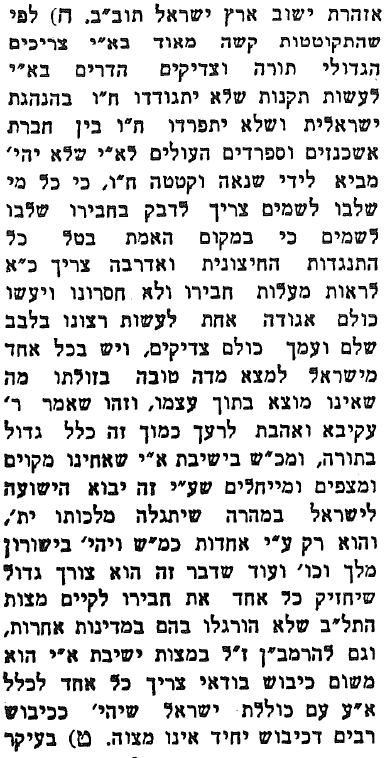 שו"ת יביע אומר חלק ד - יורה דעה סימן יט ד"ה (ד) איברא (ד) איברא דאכתי איכא למידק לפמ"ש בשו"ת שם אריה (חיו"ד סי' סד) דהא דהעוסק במצוה פטור מן המצוה היינו כששניהם מצות שבין אדם למקום, אבל העוסק במצוה שבין אדם למקום ובאה לידו מצוה שבין אדם לחבירו אינו נפטר מהמצוה שבאה לידו. ותירץ בזה קושית התוס' (שבועות מד:) וז"ל, וא"ת הא דאמרינן בר"ה (כח) המודר הנאה מחבירו מותר לתקוע לו תקיעת מצוה וכו' ואמאי הא מתהני לרב יוסף דחשיב ליה בהכי שומר שכר (דלא בעי למיתב ריפתא לעני.). ולפי האמור אה"נ דצריך למיתב ריפתא לעני שהיא מצוה שבין אדם לחבירו, ולא אמרו העוסק במצוה כו' אלא במצוה כיוצא בה. ע"ש. ולפי זה כשמזמינים ת"ח ואתיקורי מתיקרי ביה הוי בכלל גמילות חסדים בגופו, ומכ"ש כשהוא אדם גדול מפורסם, וא"כ אין ת"ת פוטרתו ממצות גמ"ח שבאה עם ההזמנה לסעודת מצוה. ואמנם ראיתי בס' יפה לבשמים (עמוד כא), שהביא מ"ש השד"ח בשם הגאון שם אריה כאמור, וכתב, דבריו אינם מובנים לי כי איך יפרנס משנה מפורשת ברפ"ג דברכות נושאי המטה וחלופיהן פטורין מק"ש, והרי המתעסק בקבורת המת ולויתו היא מצוה שבין אדם לחבירו ונפטר מק"ש שהיא מצוה שבין אדם למקום. ואיך נדחית מצות ק"ש מפני מצות גמ"ח. וצ"ע. ע"כ. וליתא. כי מבואר בהרא"ש בפירושו (ריש פאה אות ג) שהקב"ה חפץ יותר במצות שיעשה בהם גם רצון הבריות מבמצות שבין אדם לקונו. ע"ש. וכ"כ הרמב"ם (בפ"ז מה' גניבה הי"ב) וז"ל, קשה ענשן של מדות יותר מענשן של עריות, שזה בינו לבין המקום וזה בינו לבין חבירו. ע"ש. וכן מוכח מהתוס' ב"מ (כ רע"ב) דממונא חמיר טפי מאיסורא ומש"ה לא אזלינן ביה בתר רובא. ורק באיסור אשת איש החמירו כמו בממונא. ע"ש. ומעתה ניחא הא דהעוסקים בקבורת המת פטורין מק"ש, שהם עוסקים בדברים שבין אדם לחבירו, דחמיר טפי, ובודאי שנפטרים מק"ש. ולא בא הגאון שם אריה למעט אלא להיפך, שהעוסק במצוה שבין אדם למקום כתקיעת שופר, אינו נפטר ממצות צדקה, דמצוה שבין אדם לחבירו חמיר טפי. והוא פשוט. ושבתי וראיתי בגופן של דברים, וראיתי בשו"ת שם אריה שם וז"ל. ומשכיל אחד שאל אותי שא"כ לפי דברי מי שעוסק במצוה שבין אדם לחבירו לא יפטר ממצות ה', והרי מבואר בסוכה (כה:) דהאנשים שהיו טמאים לנפש אדם היו עוסקים במת מצוה, דהוי גמ"ח, ממצות שבין אדם לחבירו, ואיך היו פטורים ממצות פסח שהיא מצות ה'. והשבתי לו שזה טעות דמי שעוסק במצוה שבין אדם לחבירו מקיים גם מצות ה', וממילא כיון שעוסק במצות ה' נפטר ממצות ה', אבל העוסק במצות ה' אינו נפטר ממצוה שבין אדם לחבירו. ע"כ. והוא כעין מש"כ בס"ד. אלא דמ"מ לפע"ד מדברי המאירי פ"ק דמ"ק (ט:) לא משמע כדברי השם אריה, שכ' שם (בשם הראב"ד), דבת"ת לא שייך דין העוסק במצוה פטור מהמצוה אם באה לידו מצוה שא"א לעשותה ע"י אחרים, כגון שופר ולולב וכיבוד אב ואם, וקבורת מת מצוה שאין לו קוברים. משום שעיקר ת"ת לצורך המעשה וכו'. ותיפוק ליה שקבורת מת מצוה היא ממצות שבין אדם לחבירו, וכן כאו"א, ות"ת מצוה שבין אדם למקום, ובכה"ג גם בשאר מצות לא שייך העוסק במצוה פטור מהמצוה. א"ו דס"ל שאין שום חילוק בזה. והתוס' (שבועות מד:) נמי תירצו קושיתם לנכון שאפשר לכוין לתקוע בעת שאין שם עני להכי לא חשיבא הנאה. ע"ש. ולעולם שאין לחלק בזה בין מצות שבין אדם לחבירו למצות שבין אדם למקום.העמק דבר דברים (פרשת כי תצא) פרק כה פסוק טז (טז) כי תועבת וגו'. הוא טעם על אזהרת ל"ת לא יהיה לך וגו' שהוא תועבה:כל עשה אלה. היינו במשקלות אפילו באופן שאינו עול, כגון שנתרצו הקונים בכך, כמו שביארנו בס' ויקרא י"ט ל"ה:כל עשה עול. אפי' לא במשקלות אלא באופן אחר:ויקרא (פרשת קדושים) פרק יט פסוק לה העמק דבר ויקרא (פרשת קדושים) פרק יט פסוק לה לא תעשו עול במשפט. לפי הפשט קשה מה שייכות לכאן במשפט, לבד מה שעמדנו לעיל ט"ו והלא כל עול אסור, אלא משום דמשונה עול של משקלות משארי עולות, דכל עול אינו אסור אלא באופן שאין הנעשק מתרצה לאותו עול, משא"כ עול דמדות ומשקלות אפילו המתאנה אינו מקפיד אסור, אם אך כאשר היה מקפיד היה יכול להוציא במשפט אסור, אפילו באמת הוא מוחל, והיינו שדייק הכתוב לא תעשו עול במשפט במדה וגו', אפילו באמת אינו עול משום שאינו מקפיד, מכל מקום אם היה נשפט עמו היה בזה עול, נמצא הוא עול במשפט, ועי' ספר דברים כ"ה ט"ז:לֹא־תַעֲשׂ֥וּ עָ֖וֶל בַּמִּשְׁפָּ֑ט בַּמִּדָּ֕ה בַּמִּשְׁקָ֖ל וּבַמְּשׂוּרָֽה:אור הישר הלכות גניבה פרק ז הלכה יב יב] קשה עונשן של מדות יותר מעונשן של עריות וכו'. עי' שאילתות ריש פרשת ויגש.כל הפרשנים לדברים (פרשת כי תצא) פרק כה פסוק טז תורה תמימה דברים (פרשת כי תצא) פרק כה פסוק טז (טז) כל עשה אלה - א"ר לוי, קשה עונשן של מדות יותר מעונשן של עריות, שזה נאמר בהן אל וזה נאמר בהן אלהקצה), והא גבי עריות נמי כתיב אלהקצו), ההוא למעוטי מדות מכרת, ואלא מאי עודפייהו, התם אפשר בתשובה הכא לא אפשר בתשובהקצז) [ב"ב פ"ח ב']:A few words about him - my father worked as a physician up until 6 months before he died at the age of 93. He was an Orthopaedic surgeon.  He worked with Doctors without borders, spent months in countries like Iran and Mexico working in hospitals there, volunteered as a physician in the civil rights marches in the South, and worked at Hadassah in Israel during all the wars (he once saved a solider’s leg, then tried to fix me up with him) He developed a surgical procedure that extended the life of Muscular Dystrophy patients - in particular children. He worked with the blind, and at the end of his career transferred to the Neurology department to continue research in solutions for Muscular Dystrophy.  He was one of the only living physicians who had experience with polio, and continued to see polio survivors throughout his career. He started painting and playing piano at the age of 80.  He wrote several books of essays and poems, as well as countless medical articles. he was born and lived in Chicago, Il. ויקרא (פרשת תזריע) פרק יג (ב) אָדָ֗ם כִּֽי־יִהְיֶ֤ה בְעוֹר־בְּשָׂרוֹ֙ שְׂאֵ֤ת אֽוֹ־סַפַּ֙חַת֙ א֣וֹ בַהֶ֔רֶת וְהָיָ֥ה בְעוֹר־בְּשָׂר֖וֹ לְנֶ֣גַע צָרָ֑עַת וְהוּבָא֙ אֶל־אַהֲרֹ֣ן הַכֹּהֵ֔ן א֛וֹ אֶל־אַחַ֥ד מִבָּנָ֖יו הַכֹּהֲנִֽים:(מג) וְרָאָ֨ה אֹת֜וֹ הַכֹּהֵ֗ן וְהִנֵּ֤ה שְׂאֵת־הַנֶּ֙גַע֙ לְבָנָ֣ה אֲדַמְדֶּ֔מֶת בְּקָרַחְתּ֖וֹ א֣וֹ בְגַבַּחְתּ֑וֹ כְּמַרְאֵ֥ה צָרַ֖עַת ע֥וֹר בָּשָֽׂר: (מד) אִישׁ־צָר֥וּעַ ה֖וּא טָמֵ֣א ה֑וּא טַמֵּ֧א יְטַמְּאֶ֛נּוּ הַכֹּהֵ֖ן בְּרֹאשׁ֥וֹ נִגְעֽוֹ: (מה) וְהַצָּר֜וּעַ אֲשֶׁר־בּ֣וֹ הַנֶּ֗גַע בְּגָדָ֞יו יִהְי֤וּ פְרֻמִים֙ וְרֹאשׁוֹ֙ יִהְיֶ֣ה פָר֔וּעַ וְעַל־שָׂפָ֖ם יַעְטֶ֑ה וְטָמֵ֥א׀ טָמֵ֖א יִקְרָֽא: (מו) כָּל־יְמֵ֞י אֲשֶׁ֨ר הַנֶּ֥גַע בּ֛וֹ יִטְמָ֖א טָמֵ֣א ה֑וּא בָּדָ֣ד יֵשֵׁ֔ב מִח֥וּץ לַֽמַּחֲנֶ֖ה מוֹשָׁבֽוֹ: סתרגום המיוחס ליונתן - תורה ויקרא (פרשת תזריע) פרק יג פסוק מה  (מה) וּמְצוֹרָעָא דְבֵיהּ מַכְתְּשָׁא לְבוּשׁוֹי יְהוֹן מְבַזְעוּן וְרֵישֵׁיהּ יְהֵי מֵרַבֵּי פֵּרוּעַ וְעַל סַפְרַיָא יֶהֱוֵי מְהַלֵךְ וְעַל שִׂיפְמֵי יְהֵי מְעַטֵף וְהֵי כַאֲבֵילָא יְהֵי לְבוּשׁ וּכְרוֹזָא מַכְרִיז וַאֲמַר רְחוּקוּ רְחוּקוּ מִן מְסָאֲבָא:כתר יונתן ויקרא (פרשת תזריע) פרק יג פסוק מה (מה) ומצורע שבו נגע בגדיו יהיו קרועים וראשו יהיה מגודל פרוע ועל [ועם] סופדים יהיה מהלך ועל שׂפם יהיה מעוטף וכאבל יהיה לבוש וכרוז מכריז ואומר ריחקו ריחקו מִן הטמא:רש"י ויקרא (פרשת תזריע) פרק יג פסוק מה (מה) פרמים - קרועים:פרוע - מגודל שער:ועל שפם יעטה - כאבל:שפם - שער השפתים גירנו"ן בלע"ז [שפם]:וטמא טמא יקרא - משמיע שהוא טמאת ויפרשו ממנו:העמק דבר ויקרא (פרשת תזריע) פרק יג פסוק מה וטמא טמא יקרא. לפי משמעות הפשט שיקרא לרבים שהוא טמא טמא, והכי משמעות ת"א, וא"כ תמוה הא דאיתא במ"ק ד"ה דממקרא זה אנו למדים לטומאת מת שמצוה להודיע וכדי להפריש בני אדם ממנו, ואיך אפשר ללמוד בכל הטומאות ממצורע דחמיר בכל מצות הכתוב משא"כ בכל הטמאים, אלא ע"כ אין הפי' כמש"כ, דא"כ האיך עשו מפסיק בין וטמא ובין טמא הרי צריך להיות מחובר, אלא ה"פ אף על גב שאמרתי ועל שפם יעטה, ונכלל בזה שלא ירבה לדבר עם בני אדם, אבל מכ"מ וטמא מצד שהוא טמא כשאר טמאים טמא יקרא, יודיע לרבים, ולא ליטעו רבים שהוא אבל ומנודה שהולכים ג"כ בדרך מצורע, על כן צריך לקרות שהוא טמא, מכש"כ שארי טמאים שיש להם לקרות ולהגיד שהוא טמא, וכיב"ז ביארנו בס' במדבר י"ד כ"ח הוראת הפסק בין תיבה לתיבה:תורה תמימה ויקרא (פרשת תזריע) פרק יג פסוק מה מלמד שצריך להודיע צערו לרבים ורבים מבקשים עליו רחמיםתלמוד בבלי מסכת סוטה דף לב עמוד ב תַּנְיָא, רַבִּי שִׁמְעוֹן בַּר יוֹחַאי אוֹמֵר: אָדָם אוֹמֵר שִׁבְחוֹ בְּקוֹל נָמוּךְ, וּגְנוּתוֹ בְּקוֹל רָם. שִׁבְחוֹ בְּקוֹל נָמוּךְ, מִוִּדּוּי מַעֲשֵׂר, וּגְנוּתוֹ בְּקוֹל רָם, מִמִּקְרָא בִּכּוּרִים. וּגְנוּתוֹ בְּקוֹל רָם? וְהָאָמַר רַבִּי יוֹחָנָן מִשּׁוּם רַבִּי שִׁמְעוֹן בַּר יוֹחַאי: מִפְּנֵי מַה תִּקְּנוּ תְּפִלָּה בְּלַחַשׁ? מִפְּנֵי שֶׁלֹּא לְבַיֵּשׁ אֶת עוֹבְרֵי עֲבֵרָה, שֶׁהֲרֵי לֹא חָלַק הַכָּתוּב מָקוֹם, בֵּין חַטָּאת לְעוֹלָה. לָא תֵּימָא: 'גְּנוּתוֹ', אֶלָּא אֵימָא: 'צַעֲרוֹ', כִּדְתַנְיָא: (ויקרא י״ג:מ״ה) "וְטָמֵא טָמֵא יִקְרָא"! צָרִיךְ לְהוֹדִיעַ צַעֲרוֹ לָרַבִּים, וְרַבִּים מְבַקְּשִׁים עָלָיו רַחֲמִים.תרגום המיוחס ליונתן - תורה ויקרא (פרשת תזריע) פרק יג פסוק מו  [הערות עריכה] (מו) כָּל יוֹמִין דְמַכְתְּשָׁא בֵיהּ יְהֵי מְסָאָב מְטוּל דִמְסָאָב הוּא בִּלְחוֹדוֹי יְתוּב וּלְצַד אִינְתְּתֵיהּ לָא יִתְקְרֵב מִבָּרָא לְמַשְׁרִיתָא מוֹתְבֵיהּ:כתר יונתן ויקרא (פרשת תזריע) פרק יג פסוק מו (מו) כל הימים שהנגע בו יהיה טמא בשביל שטמא הוא בלבדו ישב ולצד אִשׁתו לא יתקרב מחוץ למחנה מושבו:רש"י ויקרא (פרשת תזריע) פרק יג פסוק מו (מו) בדד ישב - שֶׁלֹּא יִהְיוּ טְמֵאִים יוֹשְׁבִין עִמּוֹ; וְאָמְרוּ רַבּוֹתֵינוּ מַה נִּשְׁתַּנָּה מִשְּׁאָר טְמֵאִים לֵישֵׁב בָּדָד? הוֹאִיל וְהוּא הִבְדִּיל בְּלָשׁוֹן הָרָע בֵּין אִישׁ לְאִשְׁתּוֹ וּבֵין אִישׁ לְרֵעֵהוּ, אַף הוּא יִבָּדֵל (ערכין ט"ז):מחוץ למחנה – חוּץ לְשָׁלוֹשׁ מַחֲנוֹת:בכור שור ויקרא (פרשת תזריע) פרק יג פסוק מו (מו) בדד ישב. שזה החולי מתפשט על בני אדם הרגילים אצלו39, ולכך יהיה בדד שלא ירגיל אדם אליו ואסור בתשמיש המטה שהתשמיש ממקמקו. מחוץ למחנה. וגם זה מפני שלא יתקרב אצל בני אדם מפני החולי גם מפני הטומאה, שהוא מטמא בביאה כמת.חזקוני ויקרא (פרשת תזריע) פרק יג פסוק מו (מו) בדד ישב אסור לשמש מטתו שהתשמיש ממקתו. מחוץ למחנה מושבו שחולי זה ידבק על בני אדם הרגילים אצלו. מחוץ למחנה מושבו מושבו טמא מכאן אמרו הטמא יושב תחת האילן והטהור עומד הטהור טמא. הטהור יושב תחת האילן והטמא עומד הטהור טהור.דעת זקנים מבעלי התוספות ויקרא (פרשת תזריע) פרק יג פסוק מו (מו) בדד ישב. לפי שאותו חולי מתפשט בבני אדם הרגילין אצלו וגם אסור בתשמיש המטה לפי שהוא קשה לה:הדר זקנים ויקרא (פרשת תזריע) פרק יג פסוק מו (מו) בדד ישב. שזה החולי מתפשט על בני אדם הרגילים אצלו ואסור בתשמיש שתשמיש קשה לו:ויקרא (פרשת מצורע) פרק יד פסוק ח - טז (ח) וְכִבֶּס֩ הַמִּטַּהֵ֨ר אֶת־בְּגָדָ֜יו וְגִלַּ֣ח אֶת־כָּל־שְׂעָר֗וֹ וְרָחַ֤ץ בַּמַּ֙יִם֙ וְטָהֵ֔ר וְאַחַ֖ר יָב֣וֹא אֶל־הַֽמַּחֲנֶ֑ה וְיָשַׁ֛ב מִח֥וּץ לְאָהֳל֖וֹ שִׁבְעַ֥ת יָמִֽים: (ט) וְהָיָה֩ בַיּ֨וֹם הַשְּׁבִיעִ֜י יְגַלַּ֣ח אֶת־כָּל־שְׂעָר֗וֹ אֶת־רֹאשׁ֤וֹ וְאֶת־זְקָנוֹ֙ וְאֵת֙ גַּבֹּ֣ת עֵינָ֔יו וְאֶת־כָּל־שְׂעָר֖וֹ יְגַלֵּ֑חַ וְכִבֶּ֣ס אֶת־ בְּגָדָ֗יו וְרָחַ֧ץ אֶת־בְּשָׂר֛וֹ בַּמַּ֖יִם וְטָהֵֽר: (י) וּבַיּ֣וֹם הַשְּׁמִינִ֗י יִקַּ֤ח שְׁנֵֽי־כְבָשִׂים֙ תְּמִימִ֔ם וְכַבְשָׂ֥ה אַחַ֛ת בַּת־שְׁנָתָ֖הּ תְּמִימָ֑ה וּשְׁלֹשָׁ֣ה עֶשְׂרֹנִ֗ים סֹ֤לֶת מִנְחָה֙ בְּלוּלָ֣ה בַשֶּׁ֔מֶן וְלֹ֥ג אֶחָ֖ד שָֽׁמֶן: (יא) וְהֶעֱמִ֞יד הַכֹּהֵ֣ן הַֽמְטַהֵ֗ר אֵ֛ת הָאִ֥ישׁ הַמִּטַּהֵ֖ר וְאֹתָ֑ם לִפְנֵ֣י ה֔' פֶּ֖תַח אֹ֥הֶל מוֹעֵֽד: (יב) וְלָקַ֨ח הַכֹּהֵ֜ן אֶת־הַכֶּ֣בֶשׂ הָאֶחָ֗ד וְהִקְרִ֥יב אֹת֛וֹ לְאָשָׁ֖ם וְאֶת־לֹ֣ג הַשָּׁ֑מֶן וְהֵנִ֥יף אֹתָ֛ם תְּנוּפָ֖ה לִפְנֵ֥י הֽ': שני (יג) וְשָׁחַ֣ט אֶת־הַכֶּ֗בֶשׂ בִּ֠מְקוֹם אֲשֶׁ֨ר יִשְׁחַ֧ט אֶת־הַֽחַטָּ֛את וְאֶת־הָעֹלָ֖ה בִּמְק֣וֹם הַקֹּ֑דֶשׁ כִּ֡י כַּ֠חַטָּאת הָאָשָׁ֥ם הוּא֙ לַכֹּהֵ֔ן קֹ֥דֶשׁ קָֽדָשִׁ֖ים הֽוּא: (יד) וְלָקַ֣ח הַכֹּהֵן֘ מִדַּ֣ם הָאָשָׁם֒ וְנָתַן֙ הַכֹּהֵ֔ן עַל־תְּנ֛וּךְ אֹ֥זֶן הַמִּטַּהֵ֖ר הַיְמָנִ֑ית וְעַל־בֹּ֤הֶן יָדוֹ֙ הַיְמָנִ֔ית וְעַל־בֹּ֥הֶן רַגְל֖וֹ הַיְמָנִֽית: (טו) וְלָקַ֥ח הַכֹּהֵ֖ן מִלֹּ֣ג הַשָּׁ֑מֶן וְיָצַ֛ק עַל־כַּ֥ף הַכֹּהֵ֖ן הַשְּׂמָאלִֽית: (טז) וְטָבַ֤ל הַכֹּהֵן֙ אֶת־אֶצְבָּע֣וֹ הַיְמָנִ֔ית מִן־הַשֶּׁ֕מֶן אֲשֶׁ֥ר עַל־כַּפּ֖וֹ הַשְּׂמָאלִ֑ית וְהִזָּ֨ה מִן־הַשֶּׁ֧מֶן בְּאֶצְבָּע֛וֹ שֶׁ֥בַע פְּעָמִ֖ים לִפְנֵ֥י הֽ':תרגום המיוחס ליונתן - תורה ויקרא (פרשת מצורע) פרק יד פסוק ח  [הערות עריכה] (ח) וְיִצְבַּע דְמִדְכֵּי יַת לְבוּשׁוֹי וִיסַפֵּר יַת כָּל שְׂעָרֵיהּ וְיַסְחֵי בְּמַיָא וְיִדְכֵּי וּבָתַר כֵּן יֵיעוֹל לְמַשְׁרִיתָא וְיָתִיב מִבָּרָא לְמַשְׁכַּן בֵּית מוֹתְבֵיהּ וְלָא יִקְרַב לְצַד אִינְתְּתֵיהּ שׁוּבְעָא יוֹמִין:כתר יונתן ויקרא (פרשת מצורע) פרק יד פסוק ח (ח) ויכבס שמטהר את בגדיו ויספר את כל שׂערו וירחץ במים ויטהר ואחר כן יבוא למחנה וישב מחוץ לאוהל בית מושבו ולא יקרב לצד אִשׁתו שִׁבעה ימים:רש"י ויקרא (פרשת מצורע) פרק יד פסוק ח (ח) וישב מחוץ לאהלו – מְלַמֵּד שֶׁאָסוּר בְּתַשְׁמִישׁ הַמִּטָּה (שם):ויקרא (פרשת מצורע) פרק יד פסוק נד - נז (נד) זֹ֖את הַתּוֹרָ֑ה לְכָל־נֶ֥גַע הַצָּרַ֖עַת וְלַנָּֽתֶק: (נה) וּלְצָרַ֥עַת הַבֶּ֖גֶד וְלַבָּֽיִת: (נו) וְלַשְׂאֵ֥ת וְלַסַּפַּ֖חַת וְלַבֶּהָֽרֶת: (נז) לְהוֹרֹ֕ת בְּי֥וֹם הַטָּמֵ֖א וּבְי֣וֹם הַטָּהֹ֑ר זֹ֥את תּוֹרַ֖ת הַצָּרָֽעַת: סויקרא (פרשת מצורע) פרק טו פסוק לא - לג (לא) וְהִזַּרְתֶּ֥ם אֶת־בְּנֵי־יִשְׂרָאֵ֖ל מִטֻּמְאָתָ֑ם וְלֹ֤א יָמֻ֙תוּ֙ בְּטֻמְאָתָ֔ם בְּטַמְּאָ֥ם אֶת־מִשְׁכָּנִ֖י אֲשֶׁ֥ר בְּתוֹכָֽם: (לב) זֹ֥את תּוֹרַ֖ת הַזָּ֑ב וַאֲשֶׁ֨ר תֵּצֵ֥א מִמֶּ֛נּוּ שִׁכְבַת־זֶ֖רַע לְטָמְאָה־בָֽהּ: (לג) וְהַדָּוָה֙ בְּנִדָּתָ֔הּ וְהַזָּב֙ אֶת־זוֹב֔וֹ לַזָּכָ֖ר וְלַנְּקֵבָ֑ה וּלְאִ֕ישׁ אֲשֶׁ֥ר יִשְׁכַּ֖ב עִם־טְמֵאָֽה: פמשנה מסכת נגעים פרק ג (ב) חָתָן שֶׁנִּרְאָה בוֹ נֶגַע, נוֹתְנִין לוֹ שִׁבְעַת יְמֵי הַמִּשְׁתֶּה, לוֹ, וּלְבֵיתוֹ, וְלִכְסוּתוֹ. וְכֵן בָּרֶגֶל, נוֹתְנִין לוֹ כָּל יְמוֹת הָרָגֶל:ספר חמדת ימים - יום טוב - פרק ב  יג) ונוספה עוד אהבתן וחיבתן הפלא ופלא כי אף שפיגול טומאת עם הארץ תועבה היא לפני המקום, מכל מקום ברגל התירו טומאת עם הארץ כדאמרינן התם אההיא דשנינן ובירושלים נאמנים על הקדש ובשעת הרגל אף על התרומה ובעי מנא הני מילי אמר ר' יהושע בן לוי דאמר קרא ויאסף כל איש ישראל אל העיר כאיש אחד חברים הכתוב עשאם כולם חברים: ואף גם מי שנראה בו נגע מפני חיבתו של רגל נותנין לו שבעת ימי הרגל כמו שאמרו בפ"ק דמועד קטן, וביום הראות בו יש יום שאתה רואה ויש יום שאין אתה רואה מכאן אמרו חתן שנולד בו נגע נותנין לו שבעת ימי המשתה לו ולביתו ולכסותו וכן ברגל נותנים לו שבעת ימי הרגל:אוצר החיים על אמור סאפריןונחזור לענינינו בשבת לא היה פרים ולא אילם כי סוד פרים הם שני בחינות מנצפ"ך שהם הגבור"ת העולין למיין נוקבין והוא על ידי הברורין שנתבררין בכל זיוג ומהם נעשה הצלם כלול משני מנצפ"ך חו"ג יצר הרע ויצר טוב דם האדם הזך בשמירות לא תעשה ומסוד שני כבשים נעשה גוף ונשמה הפנימי כי הוא הנותן הצורה ועל ידי כשב של אחוריים נבנה הגוף בכ"ב אותיות ועל ידי כשב שמקבל מאור הבינה בחזרה פב"פ נגמר הצורה והנשמה שאין לך נשמה וגוף שלא נבראו על ידי כ"ב אותיות והצלם מסוד מנצפ"ך וש"כ דינים של הברורין שנתבררין בכל זיוג השייכין לנשמה זה כטעם נשמות גרים שנעשה לבוש אל הצדיקים. דע אחי שמה שאמרנו שהשני כבשים הוא ם' סתומה שני הבחינות שקיבלה מסוד האותיות טעמים תגין נקודת כי הכל אותיות לנרנח"י עצמיות ועל ידי שני כבשים שני בחינות שביסודה נצטיירין כל אלו הבחינות לגוף ולנשמה העיקרית שנמשך מאור חדש שלמעלה וכן שני פרים שנראה שהכל בנוקבא אחד מה שקיבלה מהברורין מאחוריים שיתבררו אצלה והמותר ילך לחוץ ואחד שקיבלה מבינה בחזרת פב"פ והם כולם טובים וברורים אבל תשכיל בזה ואל תטעה כי ודאי גם ביסוד דדכורא ישנו כל אלו הבחינות אלא מחמת שבזכר כבר נתברר הכל לטוב אלא שעל ידי חטא נתערב מעט ובטל. אבל תשכיל שזעיר ונוקבא כבר יש להם כל בחינתם בשלימות גוף וצלם ונשמה כ"ב אתוון ומנצפ"ך אלא שלפעמים על ידי מעשה התחתונים נסתלקין המוחין ואין זיוג ואז עומדין באחוריים ויש לנוקבא שני כבשים ושני פרים וכן לזכר אבל הכל מצד קטנות ואחוריים וחצונית ודין אעפ"כ יש זיוג והארה מזה לזה ומתייחדין ונעשין אחד כבש אחד ופר אחד ונתבררין ברורים חדשים על ידי זיוג והארה של פני' וכן נמשך הארה וחידוש נשמות מזיוג הכבשים יסודית דזעיר ונוקבא המאירין זה אל זה בהתקשרות הלבבות זה אל זה אבל הכל בכללות אינו נקרא אלא כבש אחד ופר אחד מסוד אחוריים:‏